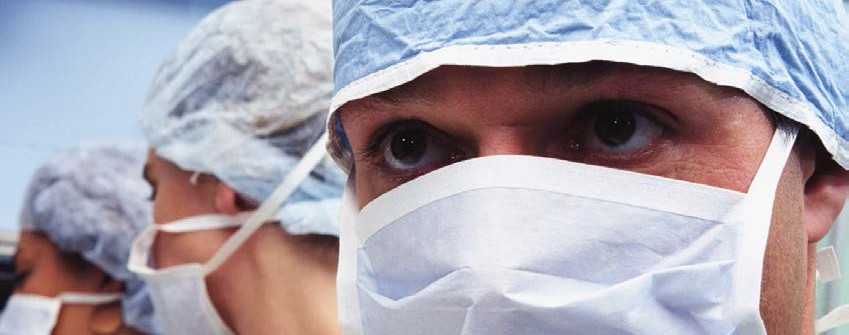 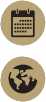 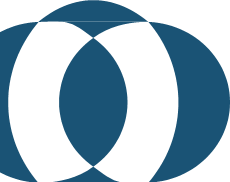 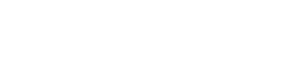 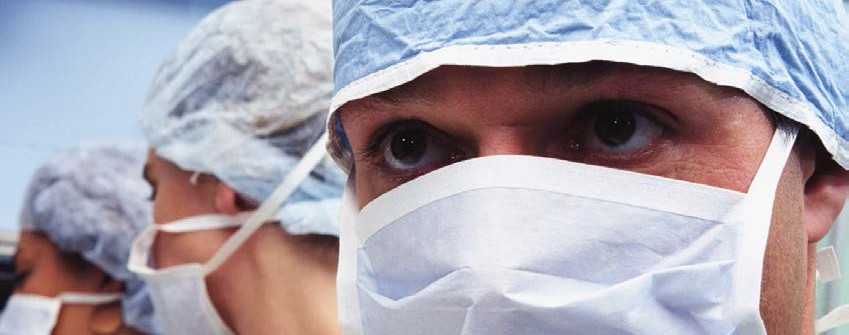 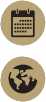 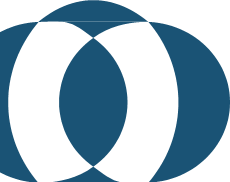 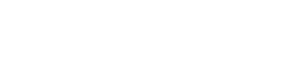 БАЗОВЫЙ КУРС ПО АРТРОСКОПИИ ПЛЕЧЕВОГО СУСТАВАОБЩАЯ ИНФОРМАЦИЯ:18-19 декабря 2017 года МоскваУчебный центр	инновационных медицинских технологий (ул. Островитянова, д.1, к 4)День 1. 18 декабря 2017 года.       ЛЕКТОРСКИЙ  СОСТАВ:БАЗОВЫЙ КУРС ПО АРТРОСКОПИИ КОЛЕННОГО СУСТАВАОБЩАЯ ИНФОРМАЦИЯ:18-19 декабря 2017 года МоскваУчебный центр	инновационных медицинских технологий                                              (ул. Островитянова, д.1, к 4)   День 2. 19 декабря 2017 года.       ЛЕКТОРСКИЙ  СОСТАВ: